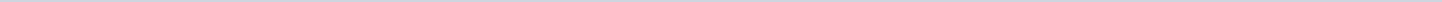 Geen documenten gevonden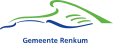 Gemeente RenkumAangemaakt op:Gemeente Renkum19-03-2024 06:18Jaarverslagen0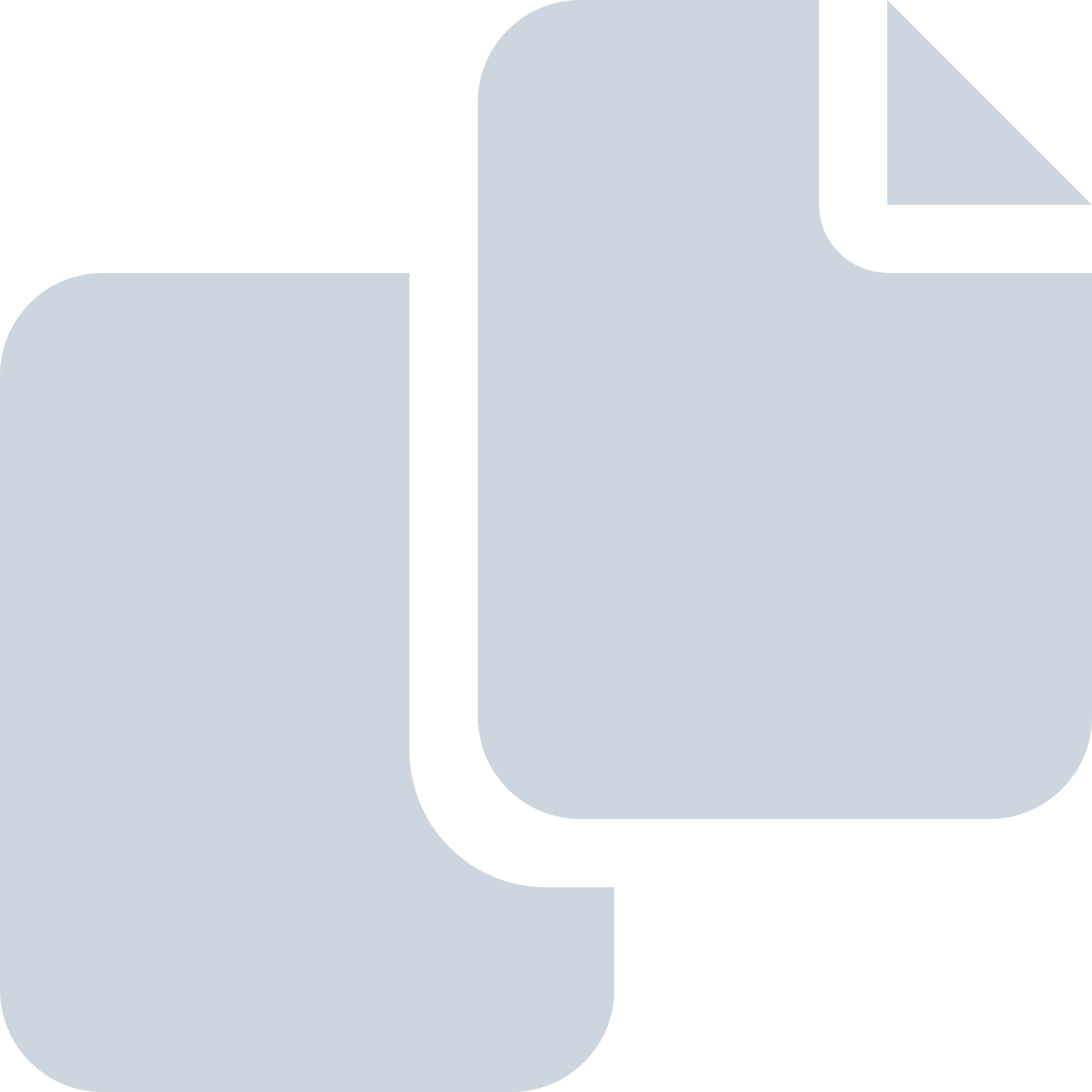 Periode: november 2017